Proje içerisinde öğrencilerin de bulunduğu kamu yararına bütçeli veya bütçesiz toplumsal katkı çalışmalarının ve sosyal sorumluluk proje ve etkinliklerinin arttırılması.07.12.20197 Aralık 2019 tarihinde Gelibolu Musiki Derneği ve İKY programı öğrencilerinin ağırlıklı olarak yer aldığı yüksekokulumuz işbirliği içerisinde “Üç Kuşak El Ele” adlı konser düzenlenmiştir. 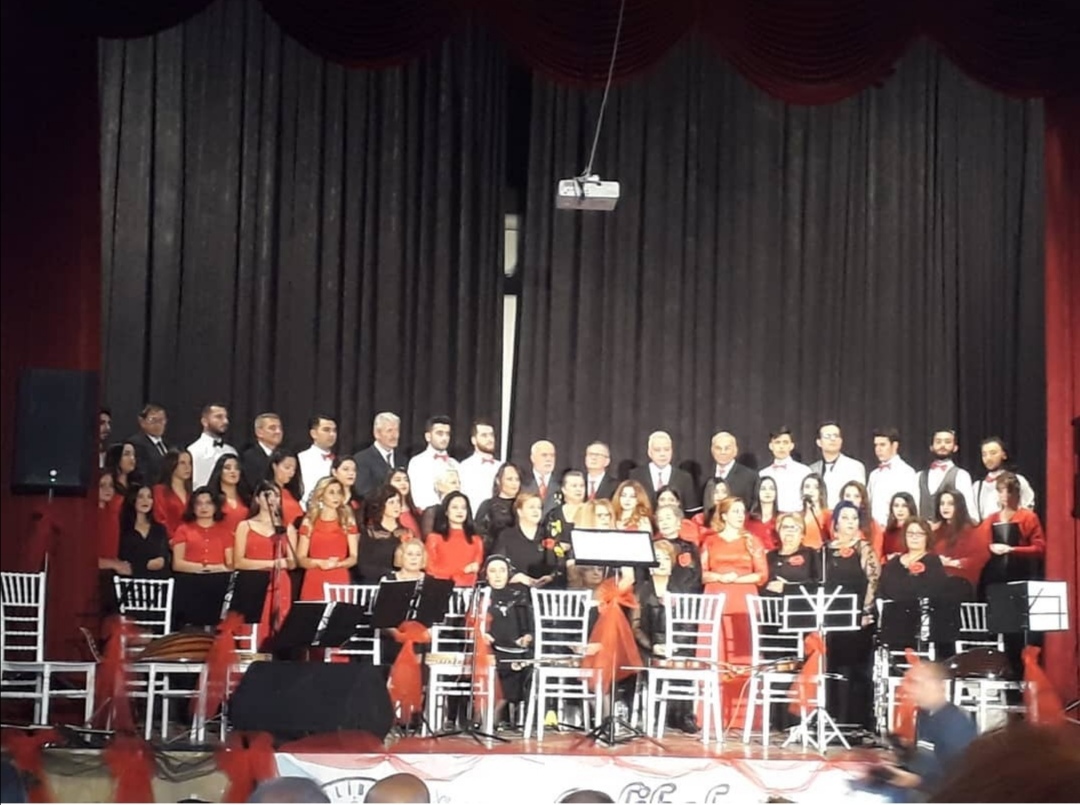 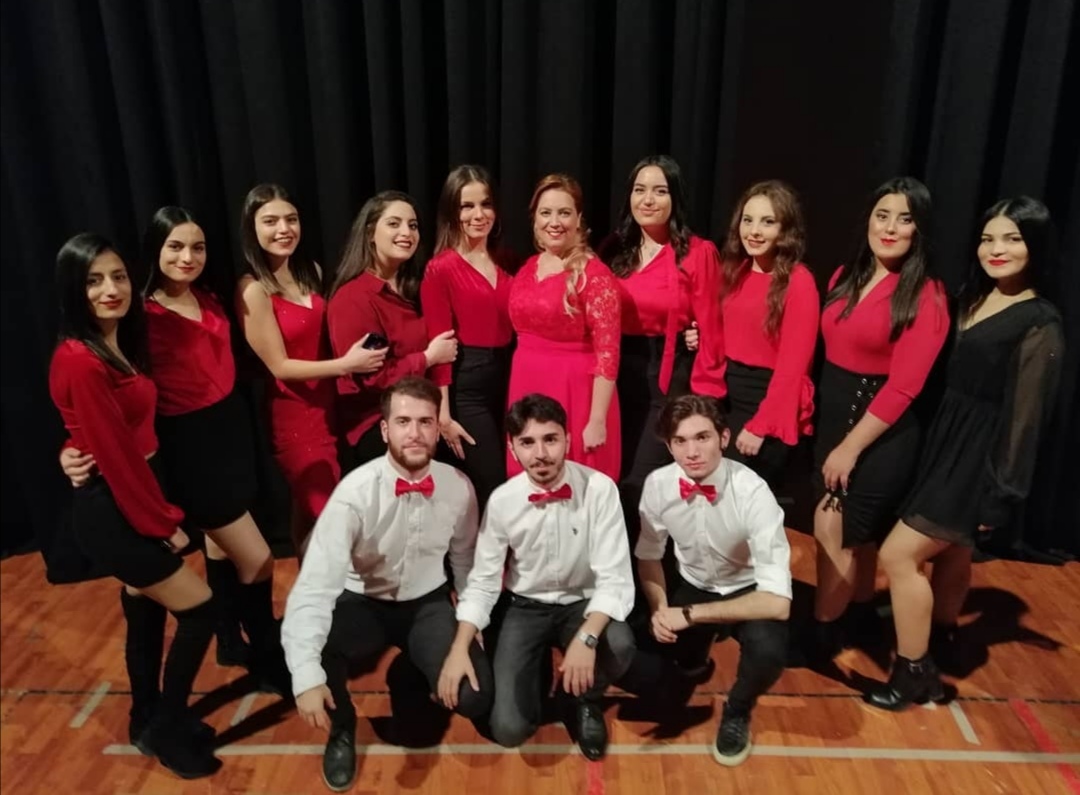 